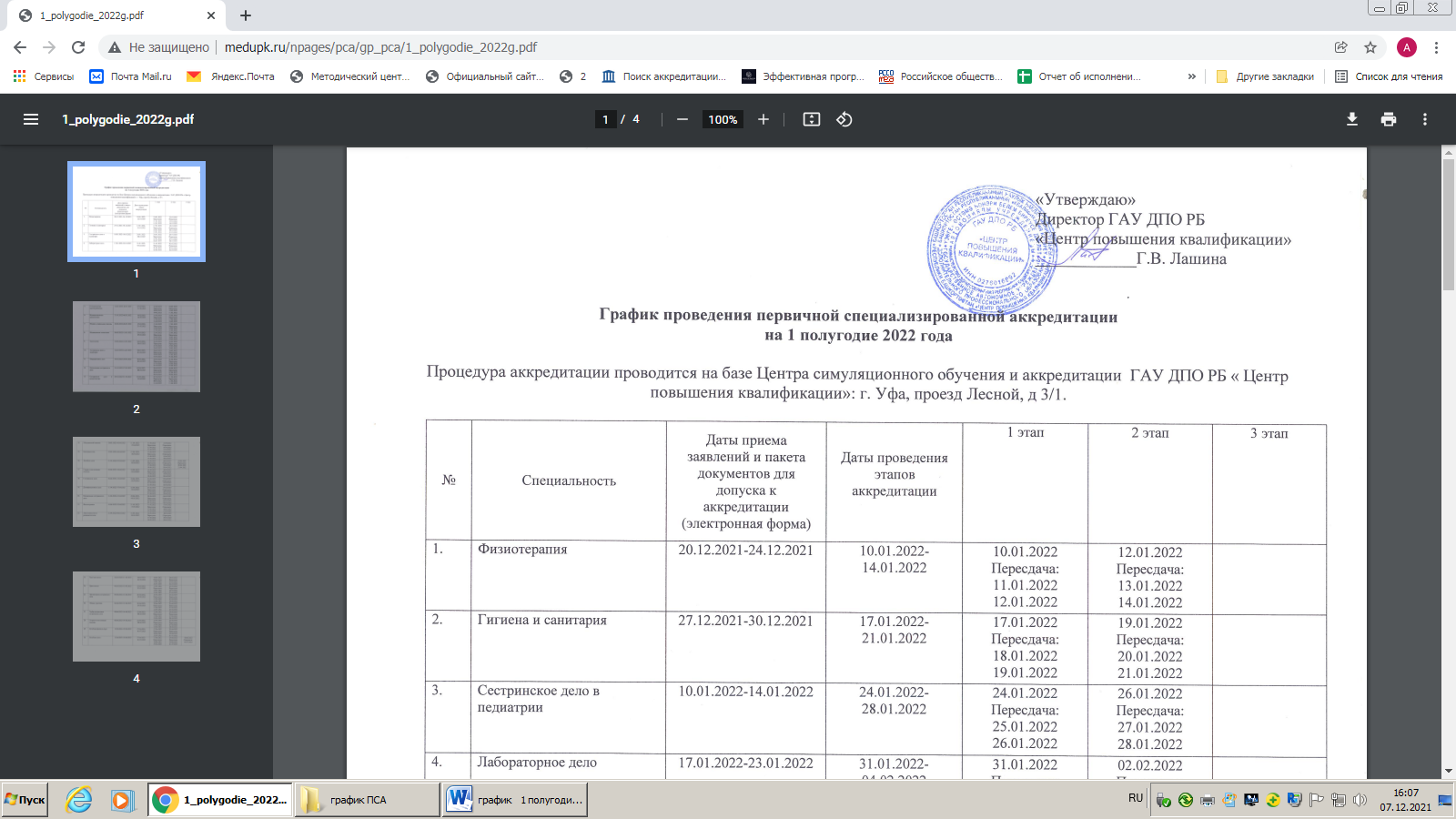 Дополнительный график проведения первичной специализированной аккредитации на 1 полугодие 2024 годаПроцедура аккредитации проводится на базе Центра симуляционного обучения и аккредитации  ГАУ ДПО РБ « Центр повышения квалификации»: г. Уфа, проезд Лесной, д 3/1.№Специальность Даты приема заявлений и пакета документов для допуска к аккредитации Даты проведения этаповаккредитации1 этап2 этап3 этап1Лечебное дело26.02.2024-06.03.202420.03.2024-27.03.202420.03.2024 900Пересдача:21.03.202422.03.202422.03.2024 900Пересдача:25.03.202426.03.202425.03.2024 1300Пересдача:26.03.202427.03.20242Сестринское дело в косметологии04.03.2024-17.03.202401.04.2024-05.04.202401.04.2024 900Пересдача:02.04.202403.04.202403.04.2024 900Пересдача:04.04.202405.04.2024